Прирост в производстве молока17 декабря 2022 года в администрации Кемеровской области состоялся прием Губернатора Кузбасса и начальников управлений и отделов сельского хозяйства округов и районов области.В беседе со специалистами Сергей Евгеньевич затронул вопросы производства овощей и  упаковки для сельскохозяйственной продукции, производимой на территории Кемеровской области.Традиционно по итогам каждого года определяются лучшие муниципальные образования, достигшие наивысших показателей прироста производства сельскохозяйственной продукции.Губернатором Кузбасса Промышленновский муниципальный округ отмечен сертификатом за наивысший прирост в производстве молока.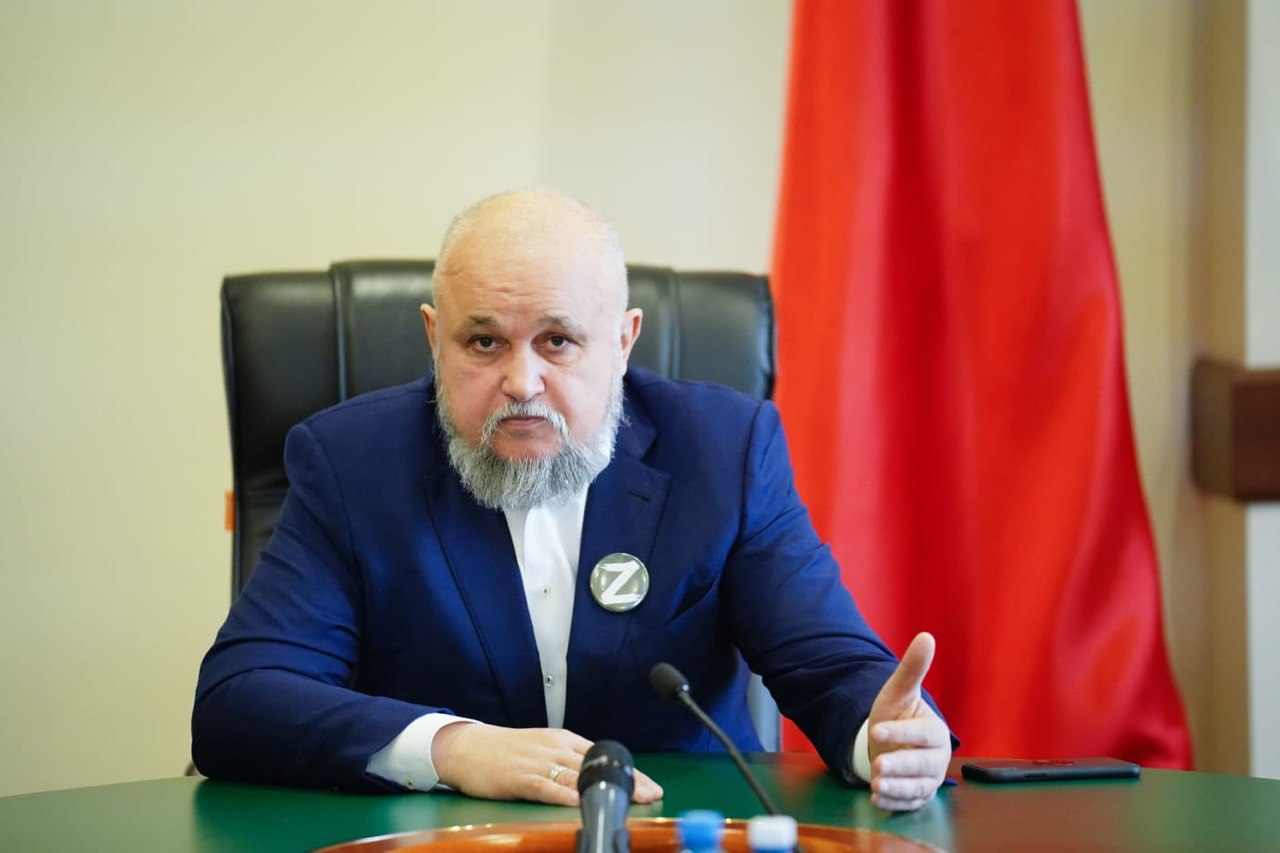 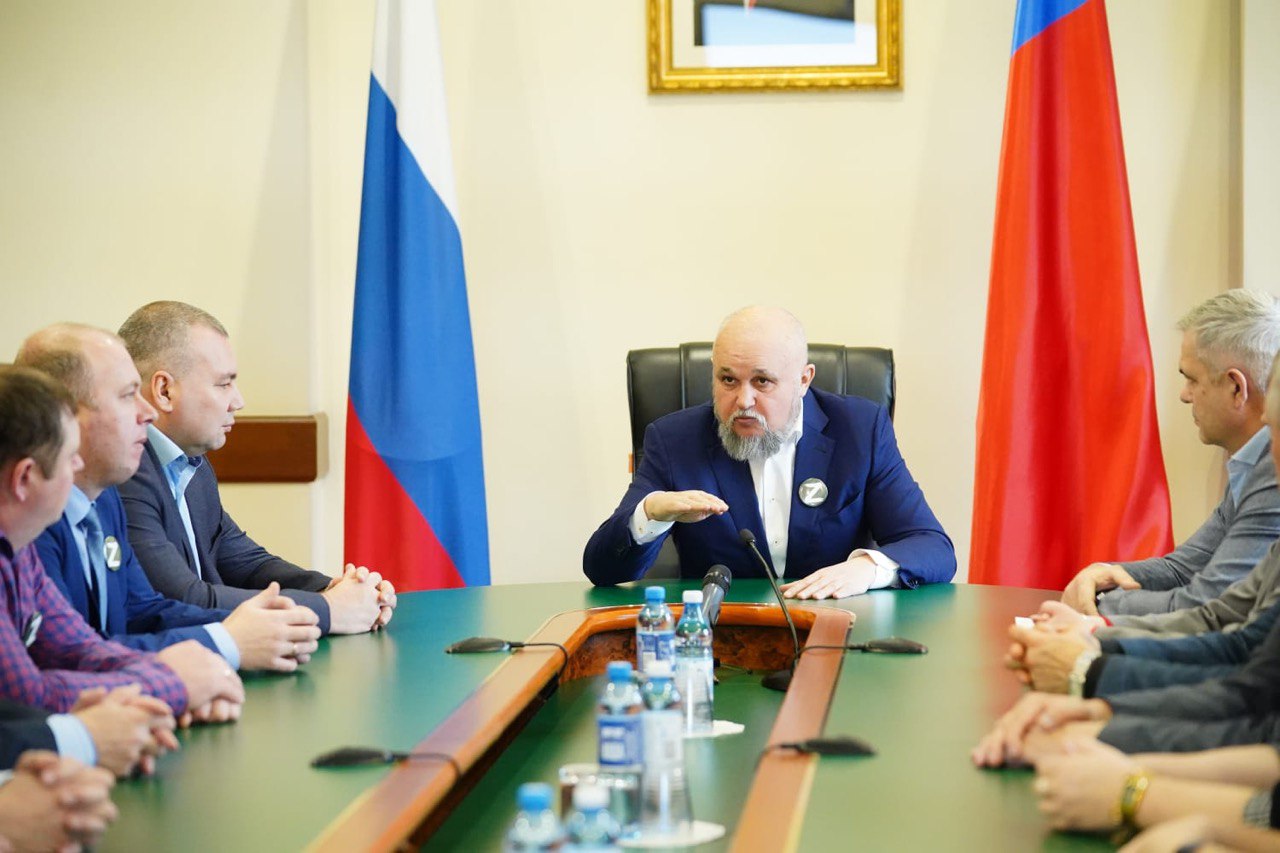 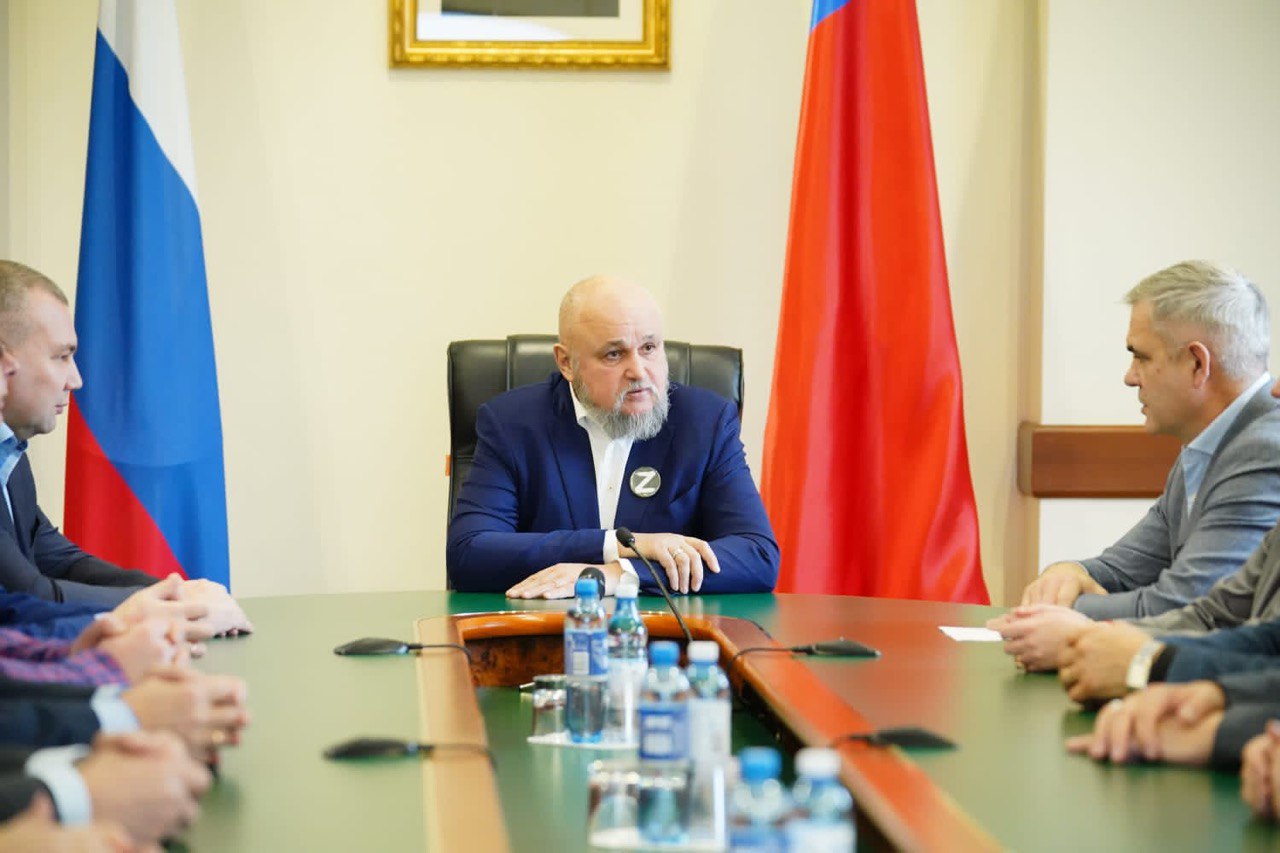 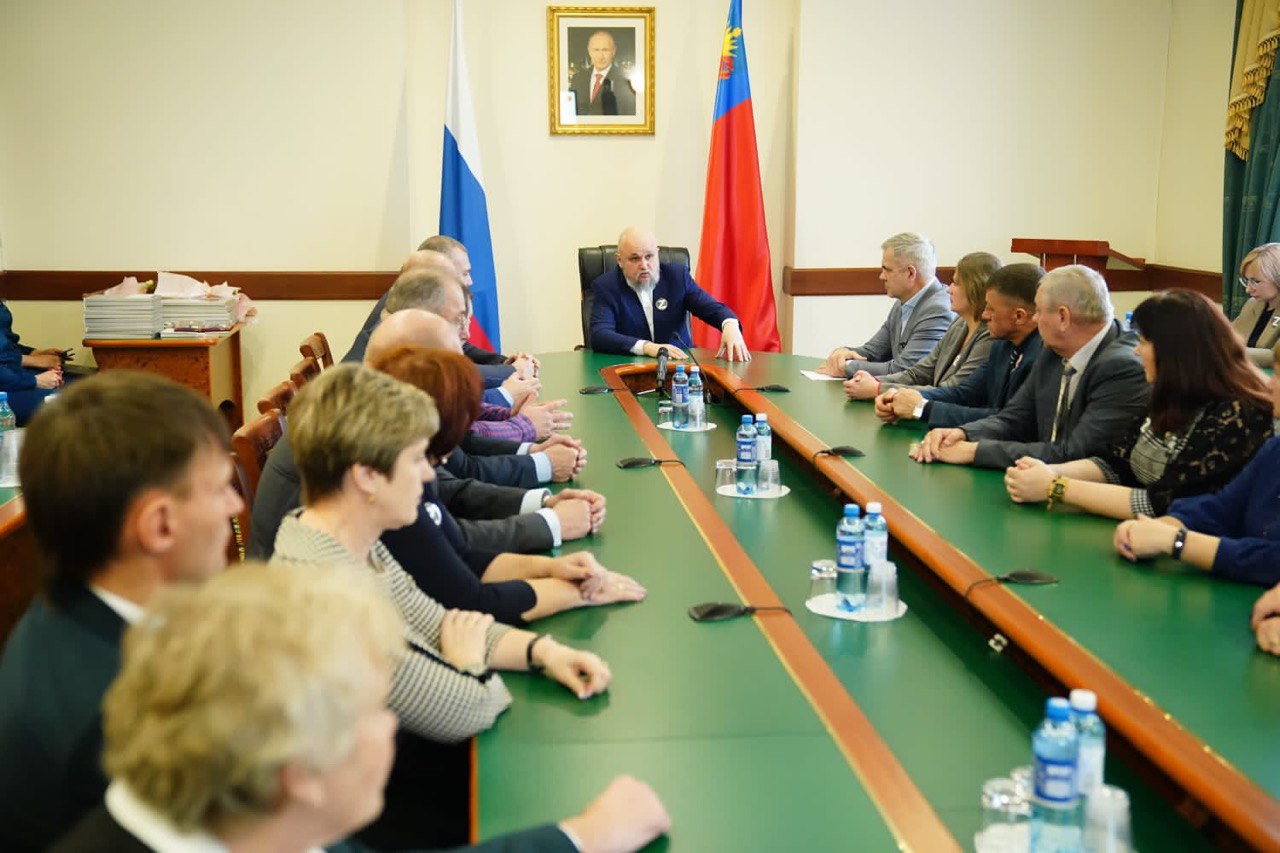 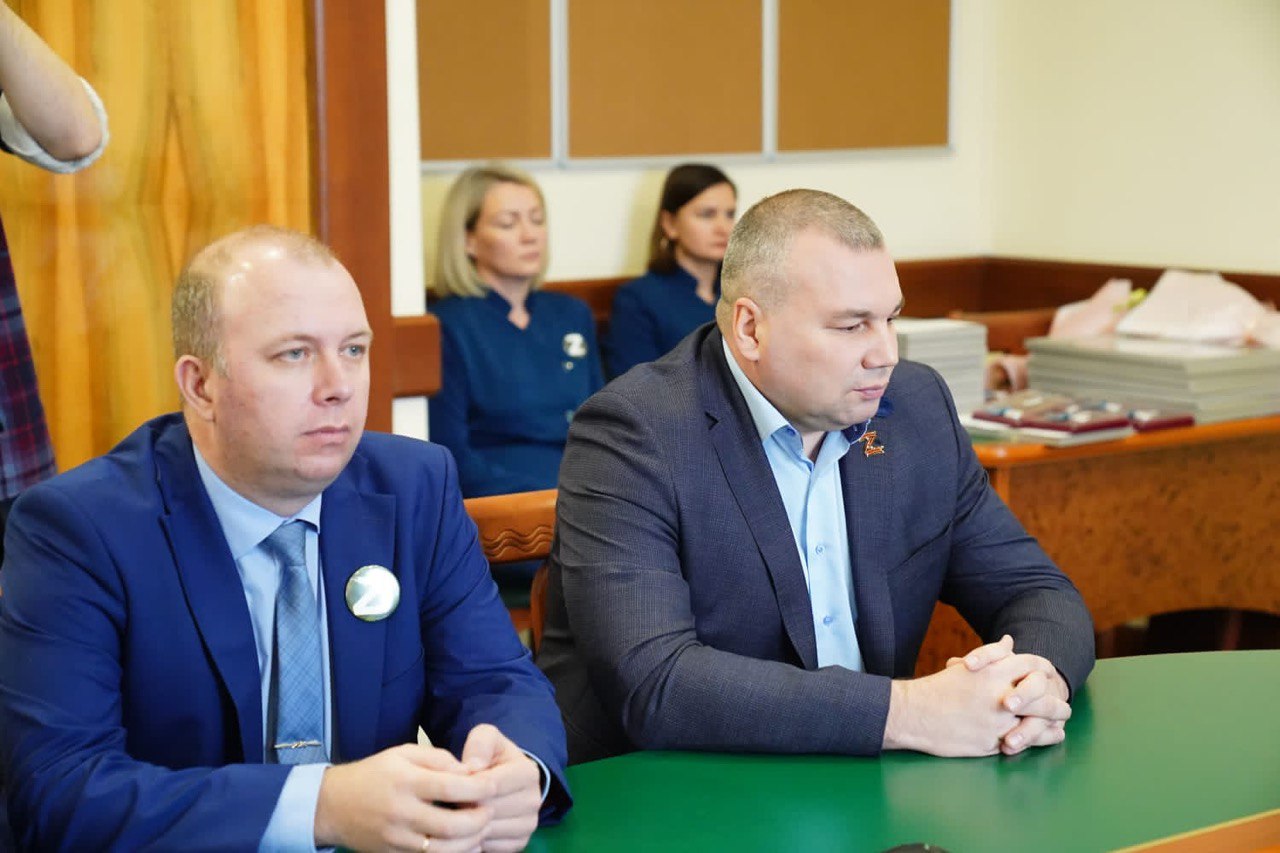 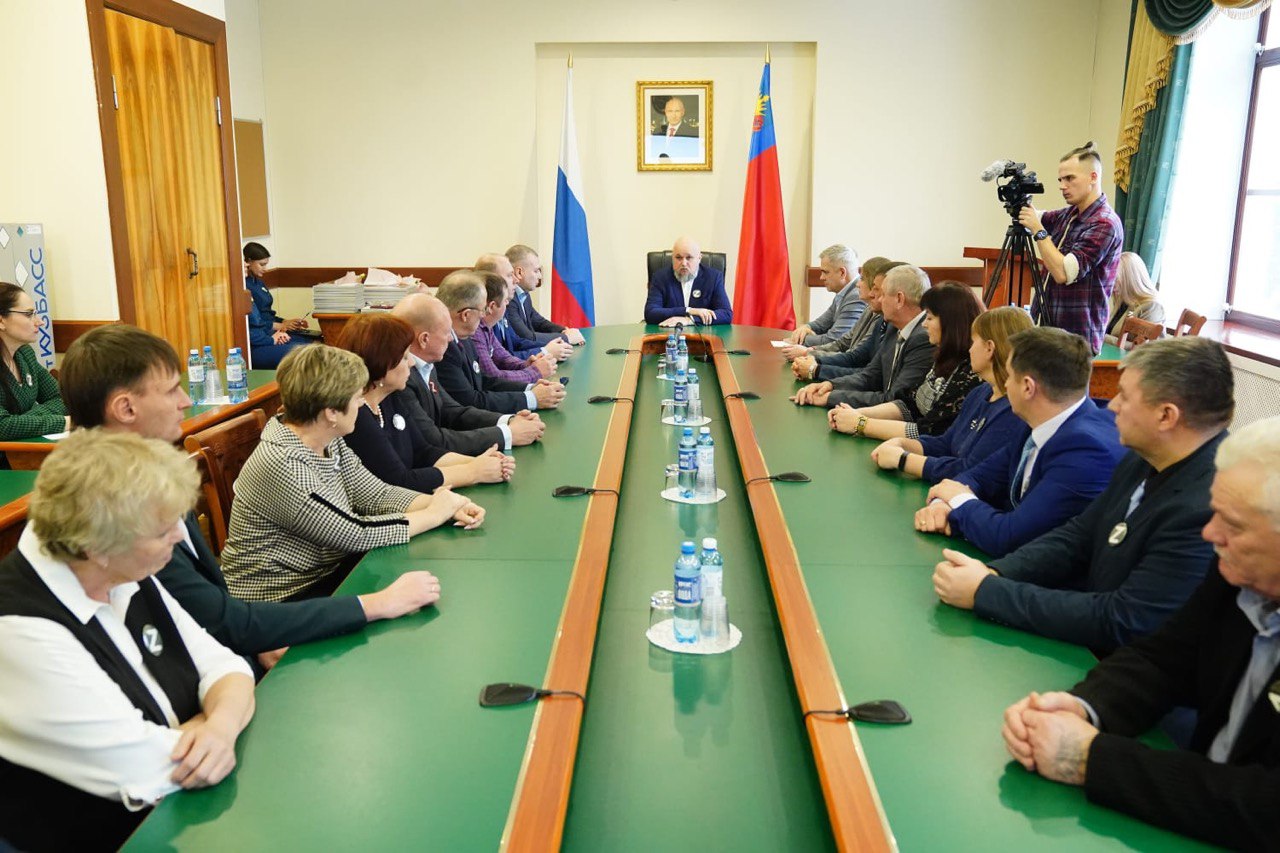 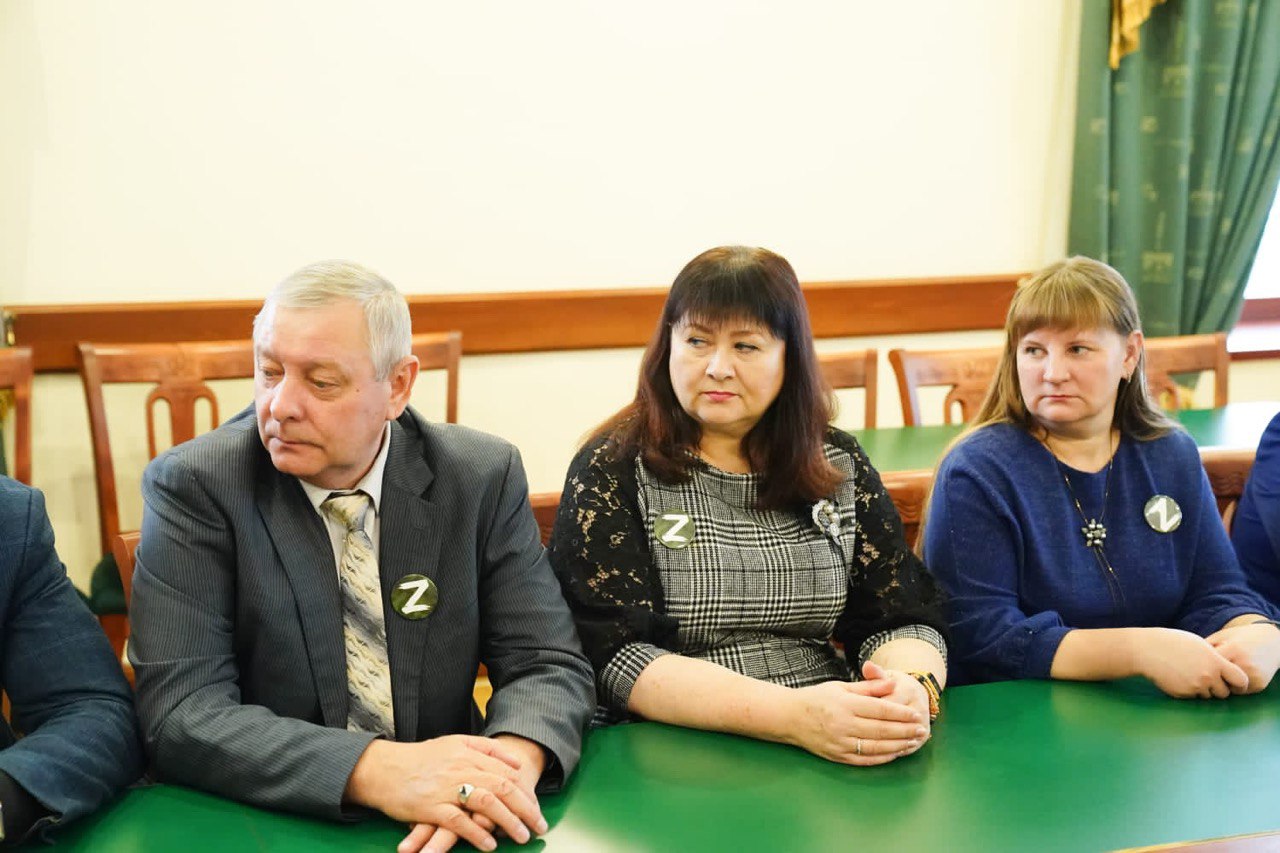 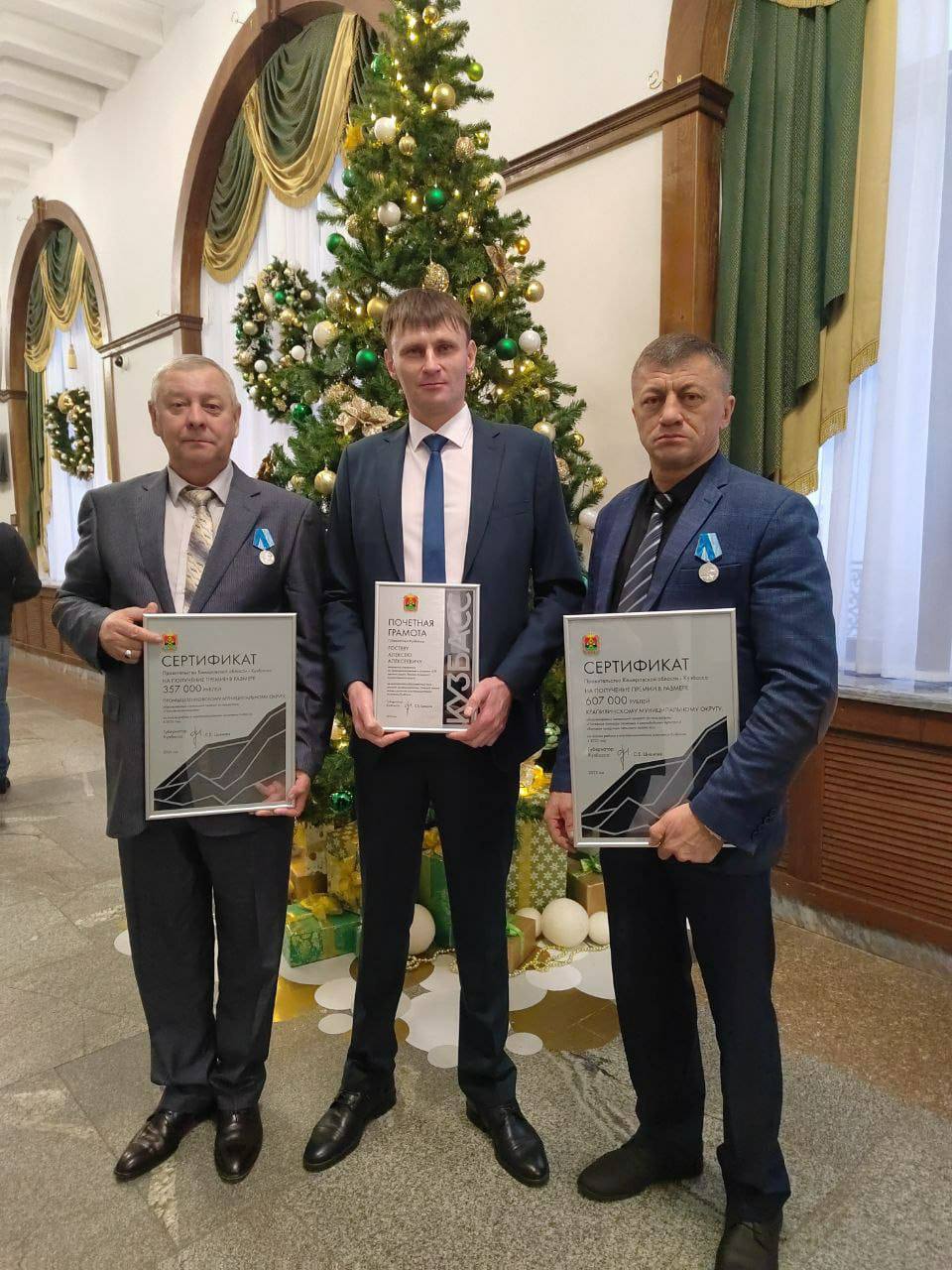 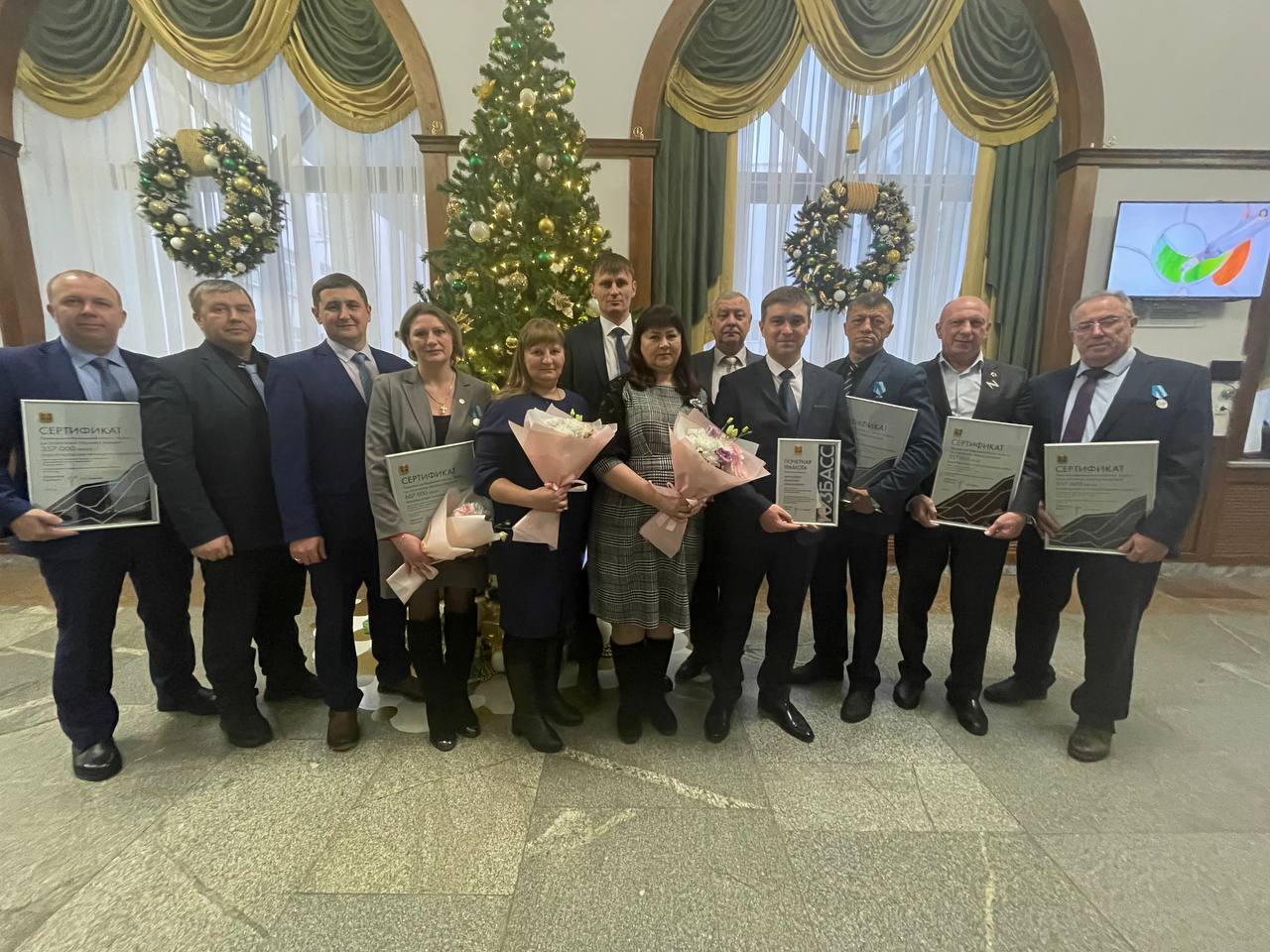 